П О С Т А Н О В Л Е Н И Еот ____________ 2024 г.   № _________г. МайкопО внесении изменений в Административный регламент предоставления муниципальной услуги «Согласование проведения переустройства и (или) перепланировки помещения в многоквартирном доме»В целях оптимизации процедуры оказания муниципальной услуги, в соответствии с Федеральным законом от 19.12.2023 № 608-ФЗ «О внесении изменений в Жилищный кодекс Российской Федерации и Федеральный закон «О государственной регистрации недвижимости», п о с т а н о в л я ю: 1. Дополнить Административный регламент предоставления муниципальной услуги «Согласование проведения переустройства и (или) перепланировки помещения в многоквартирном доме», утвержденный постановлением Администрации муниципального образования «Город Майкоп» от 22.06.2022 № 595 «Об утверждении административного регламента предоставления муниципальной услуги «Согласование проведения переустройства и (или) перепланировки помещения в многоквартирном доме» разделом VII следующего содержания:«Раздел VII. Осуществление кадастрового учета или кадастрового учета и государственной регистрации права заявителяУполномоченный орган в срок не позднее пяти рабочих дней с даты утверждения (подписания) акта приемочной комиссии, подтверждающего завершение перепланировки помещений в многоквартирном доме обязан направить в электронной форме с использованием единой системы межведомственного электронного взаимодействия и подключаемых к ней региональных систем межведомственного электронного взаимодействия в орган регистрации прав заявление об осуществлении государственного кадастрового учета или государственного кадастрового учета и государственной регистрации права заявителя на перепланированное помещение (перепланированные помещения) с приложением к такому заявлению акта приемочной комиссии, технического плана перепланированных помещений и решения о согласовании перепланировки помещений в многоквартирном доме, включая сведения об уплате заявителем государственной пошлины за осуществление государственной регистрации прав на недвижимое имущество в случае образования в результате перепланировки помещения новых помещений. В случае возврата прилагаемых к такому заявлению документов, приостановления осуществления государственного кадастрового учета и (или) государственной регистрации прав, уполномоченный орган, осуществляющий перевод жилого помещения в нежилое помещение или нежилого помещения в жилое помещение или согласование переустройства и (или) перепланировки помещения в многоквартирном доме, запрашивает документы, необходимые для устранения причин возврата документов без рассмотрения или приостановления осуществления государственного кадастрового учета и (или) государственной регистрации прав, в том числе запрашивает у заявителя (уполномоченного им лица) технический план переводимого и (или) перепланируемого помещения для представления в орган регистрации прав.».2. Опубликовать настоящее постановление в официальном сетевом издании «Майкопские новости» (https://maykop-news.ru/docs) и разместить на официальном сайте Администрации муниципального образования «Город Майкоп» (https://maikop.ru/munitsipalnaya-pravovaya-baza/).3. Постановление «О внесении изменений в Административный регламент предоставления муниципальной услуги «Согласование проведения переустройства и (или) перепланировки помещения в многоквартирном доме» вступает в силу со дня его официального опубликования.Глава муниципального образования«Город Майкоп»                                                                       Г.А. МитрофановАдминистрация муниципального
образования «Город Майкоп»Республики Адыгея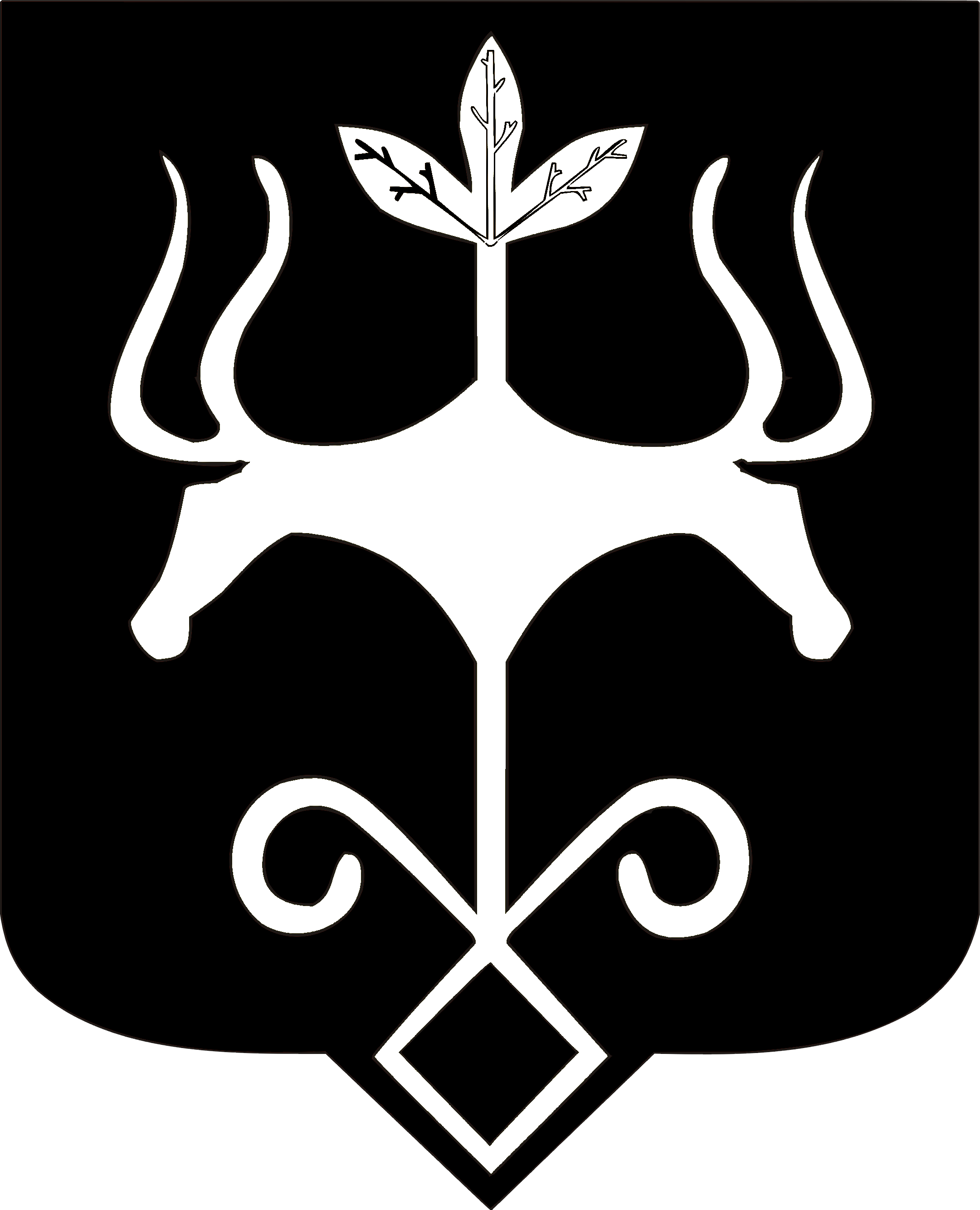 Адыгэ Республикэммуниципальнэ образованиеу
«Къалэу Мыекъуапэ» и Администрацие